ДНЕВНИК ПРАКТИЧЕСКОЙ ПОДГОТОВКИ ОРДИНАТОРАФ.И.О. ______________________________________________________________________Специальность:31.08.02 Анестезиология-реанимацияГод обучения: 1 год / 2 год База практики: _______________________________________________________________(название медицинской организации)Руководитель практики НИИ МПС: _________________________________________(Ф.И.О., должность, звание) Начало ординатуры 							Окончание ординатуры«01» сентября 20       г.						«31» августа 20           г.Красноярск Дневник предназначен для контроля практической деятельности ординатора на клинических базах и составлен согласно учебному плану и в соответствии с федеральными государственными образовательными стандартами.Правила ведения дневникаДневник ординатора является документом, определяющим объём выполненной практической работы и заполняется на основании фактически выполненной работы.Дневник заполняется согласно индивидуальному графику практической подготовки ординатора. Дневник подписывается руководителем (заведующим) на базе прохождения практики и заверяется печатью организации.В дневнике обязательно фиксируются: выполненные манипуляции, изученная литература, посещенные конференции, дежурства, санитарно-просветительская работа и др.Итоговым результатом освоения цикла практической подготовки является заполненная история болезни (тематический больной). История болезни сдается для оценивания руководителю практической подготовки НИИ МПС. Выставляется оценка и подпись руководителя практики по институту. После каждого цикла практической подготовки ординатор обязан получить характеристику, подписанную руководителем (заведующим) на базе прохождения практики и заверенную печатью организации.Дневник является обязательным документом для представления комиссии при сдаче ГИА.РАБОТА НА БАЗЕ ПРАКТИЧЕСКОЙ ПОДГОТОВКИНазвание цикла______________________________________________________________ (согласно графику практической подготовки)База практики: ______________________________________________________________(название медицинской организации)Отделение:__________________________________________________________________Сроки прохождения__________________________________________________________(согласно графику практической подготовки)Руководитель/заведующий отделением _______________________________________							(Ф.И.О.)Перечень курируемых пациентовВ таблицу вносим всех пациентов с которыми вы работали, Фамилию Имя Отчество указываем аббревиатурой ( Петрова Ангелина Юрьевна – П.А.Ю.). Врач в своей работе руководствуется: Профессиональным стандартом "Врач-анестезиолог-реаниматолог" приказ № 554н от 27 августа 2018 г. Порядками оказания скорой специализированной медицинской помощи по профилю "анестезиология-реаниматология".Порядками оказания медицинской помощи, клиническими рекомендациями, (протоколами лечения) по вопросам оказания медицинской помощи пациентам по профилю "анестезиология-реаниматология".Стандартами медицинской помощи пациентам по профилю "анестезиология-реаниматология".Клиническими рекомендациями (протоколами лечения) по вопросам оказания скорой специализированной медицинской помощи по профилю "анестезиология-реаниматология" вне медицинской организации.Перечень практических умений и навыков по специальности (уровень выполнения):I	–	теоретически ориентируется по данному вопросу.II	–	может использовать приобретенные навыки под руководством специалиста.III	–	может самостоятельно применять приобретенные навыки.С врачами обсуждены манипуляции:Конференции, научные общества, симпозиумы, клинические разборы, семинары, посещенные в течение циклаЗаведующий отделением Ф.___________________ /________________ (подпись)Печать организации НАУЧНО-ИССЛЕДОВАТЕЛЬСКИЙ ИНСТИТУТ МЕДИЦИНСКИХ ПРОБЛЕМ СЕВЕРАФедерального государственного бюджетного научного учреждения«Федеральный исследовательский центр «Красноярский научный центр Сибирского отделения Российской академии наук»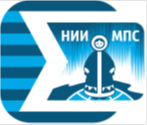 № п/пФ И О пациента, возрастили № истории болезниДиагноз12345678910111213n№Трудовые действия и умения Трудовые действия и умения Кол-воКол-воКол-воКол-во№Трудовые действия и умения Трудовые действия и умения IIIIIIIIIОказание специализированной медицинской помощи по профилю "анестезиология-реаниматология" в стационарных условиях и в условиях дневного стационара. Проведение обследования пациента с целью определения операционно-анестезиологического риска, установление диагноза органной недостаточности.Оказание специализированной медицинской помощи по профилю "анестезиология-реаниматология" в стационарных условиях и в условиях дневного стационара. Проведение обследования пациента с целью определения операционно-анестезиологического риска, установление диагноза органной недостаточности.Оказание специализированной медицинской помощи по профилю "анестезиология-реаниматология" в стационарных условиях и в условиях дневного стационара. Проведение обследования пациента с целью определения операционно-анестезиологического риска, установление диагноза органной недостаточности.Оказание специализированной медицинской помощи по профилю "анестезиология-реаниматология" в стационарных условиях и в условиях дневного стационара. Проведение обследования пациента с целью определения операционно-анестезиологического риска, установление диагноза органной недостаточности.Оказание специализированной медицинской помощи по профилю "анестезиология-реаниматология" в стационарных условиях и в условиях дневного стационара. Проведение обследования пациента с целью определения операционно-анестезиологического риска, установление диагноза органной недостаточности.Оказание специализированной медицинской помощи по профилю "анестезиология-реаниматология" в стационарных условиях и в условиях дневного стационара. Проведение обследования пациента с целью определения операционно-анестезиологического риска, установление диагноза органной недостаточности.Оказание специализированной медицинской помощи по профилю "анестезиология-реаниматология" в стационарных условиях и в условиях дневного стационара. Проведение обследования пациента с целью определения операционно-анестезиологического риска, установление диагноза органной недостаточности.1Осуществлял (а) сбор жалоб, анамнестических сведений у пациента (его законного представителя) и от медицинских работников, а также из медицинской и другой документации, о характере заболевания и (или) состояния, времени их возникновения, сопутствующих и провоцирующих факторах.Осуществлял (а) сбор жалоб, анамнестических сведений у пациента (его законного представителя) и от медицинских работников, а также из медицинской и другой документации, о характере заболевания и (или) состояния, времени их возникновения, сопутствующих и провоцирующих факторах.2Проводил (а) осмотр пациентов с учетом возрастных групп.Проводил (а) осмотр пациентов с учетом возрастных групп.3Разрабатывал (а) план обследования пациента, уточнять объем и методы обследования пациента.Разрабатывал (а) план обследования пациента, уточнять объем и методы обследования пациента.4Определял (а) медицинские показания к назначению лабораторных, рентгенологических и функциональных методов исследования, организовывал (а) выполнение исследований и проводить их интерпретацию.Определял (а) медицинские показания к назначению лабораторных, рентгенологических и функциональных методов исследования, организовывал (а) выполнение исследований и проводить их интерпретацию.5Определял (а) медицинские показания к назначению дополнительных методов обследования.Определял (а) медицинские показания к назначению дополнительных методов обследования.6Назначал(а) анестезиологическое пособие (включая раннее послеоперационное ведение).Назначал(а) анестезиологическое пособие (включая раннее послеоперационное ведение).7Применял (а) методы обследования пациента с целью определения операционно-анестезиологического риска в соответствии с соматическим статусом пациента, характером и объемом медицинского вмешательства и его неотложностью, установления диагноза, органной (полиорганной) недостаточности с учетом возрастных анатомо-функциональных особенностей:Применял (а) методы обследования пациента с целью определения операционно-анестезиологического риска в соответствии с соматическим статусом пациента, характером и объемом медицинского вмешательства и его неотложностью, установления диагноза, органной (полиорганной) недостаточности с учетом возрастных анатомо-функциональных особенностей:Применял (а) методы обследования пациента с целью определения операционно-анестезиологического риска в соответствии с соматическим статусом пациента, характером и объемом медицинского вмешательства и его неотложностью, установления диагноза, органной (полиорганной) недостаточности с учетом возрастных анатомо-функциональных особенностей:Применял (а) методы обследования пациента с целью определения операционно-анестезиологического риска в соответствии с соматическим статусом пациента, характером и объемом медицинского вмешательства и его неотложностью, установления диагноза, органной (полиорганной) недостаточности с учетом возрастных анатомо-функциональных особенностей:Применял (а) методы обследования пациента с целью определения операционно-анестезиологического риска в соответствии с соматическим статусом пациента, характером и объемом медицинского вмешательства и его неотложностью, установления диагноза, органной (полиорганной) недостаточности с учетом возрастных анатомо-функциональных особенностей:Применял (а) методы обследования пациента с целью определения операционно-анестезиологического риска в соответствии с соматическим статусом пациента, характером и объемом медицинского вмешательства и его неотложностью, установления диагноза, органной (полиорганной) недостаточности с учетом возрастных анатомо-функциональных особенностей:8- определение основных групп крови (А, В, 0);- определение основных групп крови (А, В, 0);8- определение резус-принадлежности;- определение резус-принадлежности;8- исследование времени кровотечения;- исследование времени кровотечения;8- пульсоксиметрию;- пульсоксиметрию;8- исследование диффузионной способности легких;- исследование диффузионной способности легких;8- исследования сердечного выброса;- исследования сердечного выброса;8- исследование времени кровообращения;- исследование времени кровообращения;8- оценку объема циркулирующей крови;- оценку объема циркулирующей крови;8- оценку дефицита циркулирующей крови;- оценку дефицита циркулирующей крови;8- проведение импедансометрии;- проведение импедансометрии;8- исследование объема остаточной мочи;- исследование объема остаточной мочи;8- исследование показателей основного обмена;- исследование показателей основного обмена;8-суточное прикроватное мониторирование жизненных функций и параметров;-суточное прикроватное мониторирование жизненных функций и параметров;8- оценку степени риска развития пролежней у пациентов;- оценку степени риска развития пролежней у пациентов;8- оценку степени тяжести пролежней у пациента;- оценку степени тяжести пролежней у пациента;8- оценку интенсивности боли у пациента- оценку интенсивности боли у пациента9Определял (а) медицинские показания к назначению комплекса предоперационного исследования для проведения планового и экстренного медицинского вмешательстваОпределял (а) медицинские показания к назначению комплекса предоперационного исследования для проведения планового и экстренного медицинского вмешательства10Определял (а) медицинские показания к назначению комплекса исследований при проведении ИВЛ у пациентов.Определял (а) медицинские показания к назначению комплекса исследований при проведении ИВЛ у пациентов.11Определял (а) медицинские показания к назначению комплекса исследований для выявления этиологии комы у пациентов.Определял (а) медицинские показания к назначению комплекса исследований для выявления этиологии комы у пациентов.12Проводил (а) суточное наблюдение пациентов.Проводил (а) суточное наблюдение пациентов.13Определял (а) медицинские показания к назначению комплекса исследований для диагностики синдрома диссеминированного внутрисосудистого свертывания крови.Определял (а) медицинские показания к назначению комплекса исследований для диагностики синдрома диссеминированного внутрисосудистого свертывания крови.14Интерпретировал (а) и анализировал (а) результаты инструментального и лабораторного обследования пациентов.Интерпретировал (а) и анализировал (а) результаты инструментального и лабораторного обследования пациентов.15Определял (а) медицинские показания к назначению консультаций врачей-специалистов.Определял (а) медицинские показания к назначению консультаций врачей-специалистов.16Интерпретировал (а) и анализировал (а) результаты осмотров пациентов врачами-специалистами.Интерпретировал (а) и анализировал (а) результаты осмотров пациентов врачами-специалистами.17Применял (а) при обследовании пациентов медицинские изделия в соответствии с действующими порядками оказания медицинской помощи, клиническими рекомендациями (протоколами лечения) по вопросам оказания медицинской помощи, с учетом стандартов медицинской помощи.Применял (а) при обследовании пациентов медицинские изделия в соответствии с действующими порядками оказания медицинской помощи, клиническими рекомендациями (протоколами лечения) по вопросам оказания медицинской помощи, с учетом стандартов медицинской помощи.18Осуществлял (а) дифференциальную диагностику заболеваний/состояний и травм, обоснование диагноза с привлечением врачей-специалистов.Осуществлял (а) дифференциальную диагностику заболеваний/состояний и травм, обоснование диагноза с привлечением врачей-специалистов.19Формулировал (а) предварительный диагноз с учетом действующей МКБ.Формулировал (а) предварительный диагноз с учетом действующей МКБ.20Оценивал (а) риск трудной интубации пациента.Оценивал (а) риск трудной интубации пациента.21Распознавал (а) острую дыхательную недостаточность у пациента.Распознавал (а) острую дыхательную недостаточность у пациента.22Распознавал (а) острую недостаточность кровообращения у пациента.Распознавал (а) острую недостаточность кровообращения у пациента.23Распознавал (а) острые отравления у пациента.Распознавал (а) острые отравления у пациента.24Распознавал (а) острую почечную, печеночную и нутритивную недостаточность у пациента.Распознавал (а) острую почечную, печеночную и нутритивную недостаточность у пациента.25Определял (а) медицинские показания к началу, продолжительности проведения и завершению применения технологий искусственного замещения или поддержания временно и обратимо нарушенных функций органов и (или) систем при состояниях, угрожающих жизни пациента.Определял (а) медицинские показания к началу, продолжительности проведения и завершению применения технологий искусственного замещения или поддержания временно и обратимо нарушенных функций органов и (или) систем при состояниях, угрожающих жизни пациента.26Определял (а) степень и площадь ожоговой травмы у пациентаОпределял (а) степень и площадь ожоговой травмы у пациента27Выявлял (а) признаки кислородной интоксикации и травмы повышенным давлением газа (баротравмы) у пациента.Выявлял (а) признаки кислородной интоксикации и травмы повышенным давлением газа (баротравмы) у пациента.28Организовывал (а) консилиумы и консультации.Организовывал (а) консилиумы и консультации.29Оказывал (а) консультативную помощь врачам-специалистам.Оказывал (а) консультативную помощь врачам-специалистам.Назначение анестезиологического пособия пациенту, контроль его эффективности и безопасности; искусственное замещение, поддержание и восстановление временно и обратимо нарушенных функций организма, при состояниях, угрожающих жизни пациента.Назначение анестезиологического пособия пациенту, контроль его эффективности и безопасности; искусственное замещение, поддержание и восстановление временно и обратимо нарушенных функций организма, при состояниях, угрожающих жизни пациента.Назначение анестезиологического пособия пациенту, контроль его эффективности и безопасности; искусственное замещение, поддержание и восстановление временно и обратимо нарушенных функций организма, при состояниях, угрожающих жизни пациента.Назначение анестезиологического пособия пациенту, контроль его эффективности и безопасности; искусственное замещение, поддержание и восстановление временно и обратимо нарушенных функций организма, при состояниях, угрожающих жизни пациента.Назначение анестезиологического пособия пациенту, контроль его эффективности и безопасности; искусственное замещение, поддержание и восстановление временно и обратимо нарушенных функций организма, при состояниях, угрожающих жизни пациента.Назначение анестезиологического пособия пациенту, контроль его эффективности и безопасности; искусственное замещение, поддержание и восстановление временно и обратимо нарушенных функций организма, при состояниях, угрожающих жизни пациента.Назначение анестезиологического пособия пациенту, контроль его эффективности и безопасности; искусственное замещение, поддержание и восстановление временно и обратимо нарушенных функций организма, при состояниях, угрожающих жизни пациента.30Оценивал (а) тяжесть состояния пациента.Оценивал (а) тяжесть состояния пациента.31Оценивал (а) операционно-анестезиологический риск в соответствии с соматическим статусом, характером и объемом медицинского вмешательства и его неотложностью.Оценивал (а) операционно-анестезиологический риск в соответствии с соматическим статусом, характером и объемом медицинского вмешательства и его неотложностью.32Оценивал (а) состояние пациента на основании клинических, лабораторных и функциональных методов исследования.Оценивал (а) состояние пациента на основании клинических, лабораторных и функциональных методов исследования.33Оценивал (а) состояние и выделять ведущие синдромы у пациентов, находящихся в критическом состоянии.Оценивал (а) состояние и выделять ведущие синдромы у пациентов, находящихся в критическом состоянии.34Проводил (а) сердечно-легочную реанимацию.Проводил (а) сердечно-легочную реанимацию.35Осуществлял (а) непрерывный контроль состояния пациента, распознавал (а) осложнения анестезиологического пособия, реанимации и интенсивной терапии, применять обоснованную корригирующую терапию.Осуществлял (а) непрерывный контроль состояния пациента, распознавал (а) осложнения анестезиологического пособия, реанимации и интенсивной терапии, применять обоснованную корригирующую терапию.36Обеспечивал (а) проходимость дыхательных путей с помощью:Обеспечивал (а) проходимость дыхательных путей с помощью:Обеспечивал (а) проходимость дыхательных путей с помощью:Обеспечивал (а) проходимость дыхательных путей с помощью:Обеспечивал (а) проходимость дыхательных путей с помощью:Обеспечивал (а) проходимость дыхательных путей с помощью:- воздуховода;- воздуховода;- ларингеальной маски;- ларингеальной маски;-комбинированной трубки.-комбинированной трубки.37Осуществлял (а) принудительную вентиляцию легких:Осуществлял (а) принудительную вентиляцию легких:Осуществлял (а) принудительную вентиляцию легких:Осуществлял (а) принудительную вентиляцию легких:Осуществлял (а) принудительную вентиляцию легких:Осуществлял (а) принудительную вентиляцию легких:-с помощью лицевой маски;-с помощью лицевой маски;-интубацию трахеи на фоне введения миорелаксантов;-интубацию трахеи на фоне введения миорелаксантов;- ИВЛ вручную и с помощью респираторов;- ИВЛ вручную и с помощью респираторов;-ИВЛ с раздельной интубацией бронхов;-ИВЛ с раздельной интубацией бронхов;- неинвазивную ИВЛ;- неинвазивную ИВЛ;- высокочастотную ИВЛ;- высокочастотную ИВЛ;- закрытый и открытый массаж сердца;- закрытый и открытый массаж сердца;- дефибрилляцию;- дефибрилляцию;- электроимпульсную терапию;- электроимпульсную терапию;- электрокардиостимуляцию;- электрокардиостимуляцию;- чреспищеводную электрокардиостимуляцию;- чреспищеводную электрокардиостимуляцию;38Выбирал (а) и проводил (а) наиболее безопасное для пациента анестезиологическое пособие с использованием наркозно-дыхательных аппаратов и диагностических приборов во время медицинского вмешательства, в том числе при болезненных манипуляциях и исследованиях.Выбирал (а) и проводил (а) наиболее безопасное для пациента анестезиологическое пособие с использованием наркозно-дыхательных аппаратов и диагностических приборов во время медицинского вмешательства, в том числе при болезненных манипуляциях и исследованиях.39Выполнял (а):Выполнял (а):Выполнял (а):Выполнял (а):Выполнял (а):Выполнял (а):- пункцию и катетеризацию эпидурального и спинального пространства;- пункцию и катетеризацию эпидурального и спинального пространства;- блокаду нервных стволов и сплетений под контролем УЗИ;- блокаду нервных стволов и сплетений под контролем УЗИ;40Определял (а) медицинские показания и медицинские противопоказания к применению экстракорпоральных методов лечения и протезирования жизненно важных функций.Определял (а) медицинские показания и медицинские противопоказания к применению экстракорпоральных методов лечения и протезирования жизненно важных функций.41Проводил (а) экстракорпоральные методы лечения остро развившихся временно и обратимо нарушенных функций организма:Проводил (а) экстракорпоральные методы лечения остро развившихся временно и обратимо нарушенных функций организма:Проводил (а) экстракорпоральные методы лечения остро развившихся временно и обратимо нарушенных функций организма:Проводил (а) экстракорпоральные методы лечения остро развившихся временно и обратимо нарушенных функций организма:Проводил (а) экстракорпоральные методы лечения остро развившихся временно и обратимо нарушенных функций организма:Проводил (а) экстракорпоральные методы лечения остро развившихся временно и обратимо нарушенных функций организма:-низкоинтенсивную лазеротерапию (внутривенное облучение крови);-низкоинтенсивную лазеротерапию (внутривенное облучение крови);-перитонеальный диализ;-перитонеальный диализ;-энтеросорбцию; -энтеросорбцию; -плазмаферез;-плазмаферез;-гемодиализ;-гемодиализ;-альбуминовый гемодиализ;-альбуминовый гемодиализ;-гемофильтрацию крови;-гемофильтрацию крови;-ультрафильтрацию крови;-ультрафильтрацию крови;-ультрафиолетовое облучение крови;-ультрафиолетовое облучение крови;-гемосорбцию;-гемосорбцию;-иммуносорбцию;-иммуносорбцию;-экстракорпоральную оксигенацию крови;-экстракорпоральную оксигенацию крови;-кровопускание, эритроцитаферез;-кровопускание, эритроцитаферез;-гемодиафильтрацию;-гемодиафильтрацию;-операцию заменного переливания крови;-операцию заменного переливания крови;-реинфузию крови;-реинфузию крови;-непрямое электрохимическое окисление крови;-непрямое электрохимическое окисление крови;-процедуру искусственного кровообращения;-процедуру искусственного кровообращения;42Осуществлял (а) функциональный и лабораторный мониторинг адекватности проводимого анестезиологического пособия и искусственного замещения, поддержания и восстановления временно и обратимо нарушенных функций организма при состояниях, угрожающих жизни пациентаОсуществлял (а) функциональный и лабораторный мониторинг адекватности проводимого анестезиологического пособия и искусственного замещения, поддержания и восстановления временно и обратимо нарушенных функций организма при состояниях, угрожающих жизни пациента43Определял (а) медицинские показания для оказания медицинской помощи в стационарных условиях по профилю "анестезиология-реаниматология".Определял (а) медицинские показания для оказания медицинской помощи в стационарных условиях по профилю "анестезиология-реаниматология".44Определял (а) медицинские показания и медицинские противопоказания к проведению гипербарической оксигенации.Определял (а) медицинские показания и медицинские противопоказания к проведению гипербарической оксигенации.45Определял (а) медицинские показания и медицинские противопоказания к аппаратной наружной и эндоваскулярной гипотермии.Определял (а) медицинские показания и медицинские противопоказания к аппаратной наружной и эндоваскулярной гипотермии.46Проводил (а) предоперационную подготовку с включением инфузионной терапии, парентерального и энтерального питания в соответствии с действующими порядками оказания медицинской помощи, клиническими рекомендациями (протоколами лечения) по вопросам оказания медицинской помощи, с учетом стандартов медицинской помощи.Проводил (а) предоперационную подготовку с включением инфузионной терапии, парентерального и энтерального питания в соответствии с действующими порядками оказания медицинской помощи, клиническими рекомендациями (протоколами лечения) по вопросам оказания медицинской помощи, с учетом стандартов медицинской помощи.47Проводил (а) лечение в соответствии с действующими порядками оказания медицинской помощи, клиническими рекомендациями (протоколами лечения) по вопросам оказания медицинской помощи, с учетом стандартов медицинской помощи:Проводил (а) лечение в соответствии с действующими порядками оказания медицинской помощи, клиническими рекомендациями (протоколами лечения) по вопросам оказания медицинской помощи, с учетом стандартов медицинской помощи:Проводил (а) лечение в соответствии с действующими порядками оказания медицинской помощи, клиническими рекомендациями (протоколами лечения) по вопросам оказания медицинской помощи, с учетом стандартов медицинской помощи:Проводил (а) лечение в соответствии с действующими порядками оказания медицинской помощи, клиническими рекомендациями (протоколами лечения) по вопросам оказания медицинской помощи, с учетом стандартов медицинской помощи:Проводил (а) лечение в соответствии с действующими порядками оказания медицинской помощи, клиническими рекомендациями (протоколами лечения) по вопросам оказания медицинской помощи, с учетом стандартов медицинской помощи:Проводил (а) лечение в соответствии с действующими порядками оказания медицинской помощи, клиническими рекомендациями (протоколами лечения) по вопросам оказания медицинской помощи, с учетом стандартов медицинской помощи:- синдрома острой дыхательной недостаточности;- синдрома острой дыхательной недостаточности;- синдрома острой сердечно-сосудистой недостаточности;- синдрома острой сердечно-сосудистой недостаточности;- малого сердечного выброса;- малого сердечного выброса;- острых геморрагических нарушений, в том числе коагулопатий;- острых геморрагических нарушений, в том числе коагулопатий;- острой почечной, печеночной, надпочечниковой недостаточности;- острой почечной, печеночной, надпочечниковой недостаточности;- острых нарушений углеводного, водно-электролитного обменов;- острых нарушений углеводного, водно-электролитного обменов;- острого нарушения кислотно-основного баланса;- острого нарушения кислотно-основного баланса;- судорожного синдрома;- судорожного синдрома;- экзо- и эндотоксикоза;- экзо- и эндотоксикоза;- белково-энергетической недостаточности;- белково-энергетической недостаточности;- белково-энергетической недостаточности;- белково-энергетической недостаточности;- полиорганной недостаточности;- полиорганной недостаточности;48Оценивал (а) метаболический статус, определял (а)медицинские показания и медицинские противопоказания к назначению энтерального, парентерального и смешанного питания.Оценивал (а) метаболический статус, определял (а)медицинские показания и медицинские противопоказания к назначению энтерального, парентерального и смешанного питания.49Выполнял (а):Выполнял (а):Выполнял (а):Выполнял (а):Выполнял (а):Выполнял (а):- пункцию и катетеризацию эпидурального и спинального пространства;- пункцию и катетеризацию эпидурального и спинального пространства;- блокаду нервных стволов и сплетений;- блокаду нервных стволов и сплетений;- трахеостомию (томию), смену трахеостомической трубки, деканулирование, закрытие трахеостомы, коникотомию;- трахеостомию (томию), смену трахеостомической трубки, деканулирование, закрытие трахеостомы, коникотомию;- торакоцентез, в том числе торакоцентез под контролем УЗИ;- торакоцентез, в том числе торакоцентез под контролем УЗИ;- пункцию плевральной полости под контролем УЗИ;- пункцию плевральной полости под контролем УЗИ;- дренирование плевральной полости;- дренирование плевральной полости;- перикардиоцентез;- перикардиоцентез;- интубацию трахеи и санацию трахеобронхиального дерева;- интубацию трахеи и санацию трахеобронхиального дерева;- эндотрахеальное введение лекарственных препаратов;- эндотрахеальное введение лекарственных препаратов;- ингаляторное введение лекарственных препаратов и кислорода;- ингаляторное введение лекарственных препаратов и кислорода;- ингаляторное введение лекарственных препаратов и кислорода;- ингаляторное введение лекарственных препаратов и кислорода;- ингаляторное введение лекарственных препаратов через небулайзер;- ингаляторное введение лекарственных препаратов через небулайзер;- чрезвенозную катетеризацию сердца;- чрезвенозную катетеризацию сердца;- транстрахеальную пункцию;- транстрахеальную пункцию;- пункцию и катетеризацию центральных вен, в том числе под контролем УЗИ;- пункцию и катетеризацию центральных вен, в том числе под контролем УЗИ;- непрерывное внутривенное введение лекарственных препаратов;- непрерывное внутривенное введение лекарственных препаратов;- внутриартериальное введение лекарственных препаратов.- внутриартериальное введение лекарственных препаратов.Проводил (а) анестезиологическое пособие (включая раннее послеоперационное ведение):Проводил (а) анестезиологическое пособие (включая раннее послеоперационное ведение):Проводил (а) анестезиологическое пособие (включая раннее послеоперационное ведение):Проводил (а) анестезиологическое пособие (включая раннее послеоперационное ведение):Проводил (а) анестезиологическое пособие (включая раннее послеоперационное ведение):Проводил (а) анестезиологическое пособие (включая раннее послеоперационное ведение):- аппликационную анестезию;- аппликационную анестезию;- ирригационную анестезию;- ирригационную анестезию;- инфильтрационную анестезию;- инфильтрационную анестезию;- проводниковую анестезию;- проводниковую анестезию;- эпидуральную анестезию;- эпидуральную анестезию;- спинальную анестезию;- спинальную анестезию;- спинально-эпидуральную анестезию;- спинально-эпидуральную анестезию;- спинально-эпидуральную анестезию;- спинально-эпидуральную анестезию;- тотальную внутривенную анестезию;- тотальную внутривенную анестезию;- комбинированный эндотрахеальный наркоз, в том числе ксеноном;- комбинированный эндотрахеальный наркоз, в том числе ксеноном;- сочетанную анестезию;- сочетанную анестезию;- аналгоседацию.- аналгоседацию.50Выбирал (а) оптимальный вариант премедикации и проводил (а)  индукцию в наркоз с применением внутривенных или ингаляционных анестетиков с проведением ИВЛ или с сохранением спонтанного дыхания пациента.Выбирал (а) оптимальный вариант премедикации и проводил (а)  индукцию в наркоз с применением внутривенных или ингаляционных анестетиков с проведением ИВЛ или с сохранением спонтанного дыхания пациента.51Оценивал (а) восстановительный период после анестезиологического пособия и операции, готовность пациента к проведению экстубации и переводу его на самостоятельное дыхание.Оценивал (а) восстановительный период после анестезиологического пособия и операции, готовность пациента к проведению экстубации и переводу его на самостоятельное дыхание.52Принимал (а) решения в случае трудной интубации с учетом анатомических особенностей верхних дыхательных путей и с соблюдением алгоритма действий.Принимал (а) решения в случае трудной интубации с учетом анатомических особенностей верхних дыхательных путей и с соблюдением алгоритма действий.53Организовал (а) интраоперационный аппаратный мониторинг и вести динамическое наблюдение за пациентом во время и после анестезиологического пособия до полного восстановления всех жизненных функций.Организовал (а) интраоперационный аппаратный мониторинг и вести динамическое наблюдение за пациентом во время и после анестезиологического пособия до полного восстановления всех жизненных функций.54Выявлял (а) возможные осложнения анестезиологического пособия и принимал (а) меры по их устранению.Выявлял (а) возможные осложнения анестезиологического пособия и принимал (а) меры по их устранению.55Определял (а) медицинские показания для проведения продленной ИВЛ в стационарных условиях по профилю "анестезиология-реаниматология".Определял (а) медицинские показания для проведения продленной ИВЛ в стационарных условиях по профилю "анестезиология-реаниматология".56Обеспечивал (а) проходимость дыхательных путей на этапах анестезиологического пособия или ведения послеоперационного периода.Обеспечивал (а) проходимость дыхательных путей на этапах анестезиологического пособия или ведения послеоперационного периода.57Выполнял (а) фибротрахеоскопическую интубацию трахеи и санацию трахеобронхиального дерева.Выполнял (а) фибротрахеоскопическую интубацию трахеи и санацию трахеобронхиального дерева.58Организовывал (а) мониторинг временно и обратимо нарушенных функций организма при состояниях, угрожающих жизни пациента, после проведения медицинского вмешательства.Организовывал (а) мониторинг временно и обратимо нарушенных функций организма при состояниях, угрожающих жизни пациента, после проведения медицинского вмешательства.59Анализировал (а) и корригировал (а) показатели клинических, гемодинамических, волемических, метаболических, биохимических, расстройств, электрокардиографических (далее - ЭКГ) и электроэнцефалографических (далее - ЭЭГ) данных.Анализировал (а) и корригировал (а) показатели клинических, гемодинамических, волемических, метаболических, биохимических, расстройств, электрокардиографических (далее - ЭКГ) и электроэнцефалографических (далее - ЭЭГ) данных.60Корригировал (а) нарушения свертывающей и антисвертывающей систем крови, диссеминированное внутрисосудистое свертывание крови, коагулопатию.Корригировал (а) нарушения свертывающей и антисвертывающей систем крови, диссеминированное внутрисосудистое свертывание крови, коагулопатию.61Проводил (а) незамедлительную диагностику остановки сердечной деятельности и выполнять алгоритм сердечно-легочной реанимации.Проводил (а) незамедлительную диагностику остановки сердечной деятельности и выполнять алгоритм сердечно-легочной реанимации.62Применял (а) различные шкалы для оценки тяжести состояния пациентов и прогнозирования исхода в анестезиологии-реаниматологии.Применял (а) различные шкалы для оценки тяжести состояния пациентов и прогнозирования исхода в анестезиологии-реаниматологии.Профилактика развития осложнений анестезиологического пособия, искусственного замещения, поддержания и восстановления временно и обратимо нарушенных функций организма при состояниях, угрожающих жизни пациентаПрофилактика развития осложнений анестезиологического пособия, искусственного замещения, поддержания и восстановления временно и обратимо нарушенных функций организма при состояниях, угрожающих жизни пациентаПрофилактика развития осложнений анестезиологического пособия, искусственного замещения, поддержания и восстановления временно и обратимо нарушенных функций организма при состояниях, угрожающих жизни пациентаПрофилактика развития осложнений анестезиологического пособия, искусственного замещения, поддержания и восстановления временно и обратимо нарушенных функций организма при состояниях, угрожающих жизни пациентаПрофилактика развития осложнений анестезиологического пособия, искусственного замещения, поддержания и восстановления временно и обратимо нарушенных функций организма при состояниях, угрожающих жизни пациентаПрофилактика развития осложнений анестезиологического пособия, искусственного замещения, поддержания и восстановления временно и обратимо нарушенных функций организма при состояниях, угрожающих жизни пациентаПрофилактика развития осложнений анестезиологического пособия, искусственного замещения, поддержания и восстановления временно и обратимо нарушенных функций организма при состояниях, угрожающих жизни пациента63Определял (а) объем и последовательность медицинских вмешательств с целью профилактики развития осложнений анестезиологического пособия.Определял (а) объем и последовательность медицинских вмешательств с целью профилактики развития осложнений анестезиологического пособия.64Осуществлял (а) комплекс медицинских вмешательств с целью безопасности пациентов при проведении анестезиологического пособия.Осуществлял (а) комплекс медицинских вмешательств с целью безопасности пациентов при проведении анестезиологического пособия.65Проводил (а) профилактику развития инфекционных осложнений у пациентов при проведении анестезиологического пособия.Проводил (а) профилактику развития инфекционных осложнений у пациентов при проведении анестезиологического пособия.66Проводил (а) медицинские вмешательства, направленные на предупреждение пролежней.Проводил (а) медицинские вмешательства, направленные на предупреждение пролежней.67Проводил (а) медицинские вмешательства, направленные на предупреждение респиратор-ассоциированных пневмоний.Проводил (а) медицинские вмешательства, направленные на предупреждение респиратор-ассоциированных пневмоний.68Проводил (а) медицинские вмешательства, направленные на предупреждение катетер-ассоциированных осложнений.Проводил (а) медицинские вмешательства, направленные на предупреждение катетер-ассоциированных осложнений.69Определял (а) объем медицинских вмешательств по предупреждению тугоподвижности суставов.Определял (а) объем медицинских вмешательств по предупреждению тугоподвижности суставов.70Определял (а) медицинские показания к проведению инфузионной терапии, определял (а) объем и свойства инфузируемых растворов, их совместимость и переносимость.Определял (а) медицинские показания к проведению инфузионной терапии, определял (а) объем и свойства инфузируемых растворов, их совместимость и переносимость.71Обеспечивал (а) преемственность лечения пациентовОбеспечивал (а) преемственность лечения пациентов72Оценивал (а) на основании клинических, лабораторных и функциональных методов исследования состояние пациентов, в том числе требующих медицинской эвакуации, обеспечивать ее безопасность.Оценивал (а) на основании клинических, лабораторных и функциональных методов исследования состояние пациентов, в том числе требующих медицинской эвакуации, обеспечивать ее безопасность.Назначение мероприятий медицинской реабилитации и контроль их эффективности.Назначение мероприятий медицинской реабилитации и контроль их эффективности.Назначение мероприятий медицинской реабилитации и контроль их эффективности.Назначение мероприятий медицинской реабилитации и контроль их эффективности.Назначение мероприятий медицинской реабилитации и контроль их эффективности.Назначение мероприятий медицинской реабилитации и контроль их эффективности.Назначение мероприятий медицинской реабилитации и контроль их эффективности.73Определял (а) медицинские показания для привлечения к лечению пациентов врачей-специалистов для назначения и проведения мероприятий медицинской реабилитации.Определял (а) медицинские показания для привлечения к лечению пациентов врачей-специалистов для назначения и проведения мероприятий медицинской реабилитации.74Составлял (а) индивидуальный план реабилитационных мероприятий в зависимости от тяжести состояния пациента.Составлял (а) индивидуальный план реабилитационных мероприятий в зависимости от тяжести состояния пациента.75Проводил (а) мероприятия медицинской реабилитации.Проводил (а) мероприятия медицинской реабилитации.76Привлекал (а) к лечению пациентов врачей-специалистов для назначения и проведения мероприятий медицинской реабилитации.Привлекал (а) к лечению пациентов врачей-специалистов для назначения и проведения мероприятий медицинской реабилитации.77Оценивал (а) эффективность и безопасность мероприятий по медицинской реабилитации пациентов в соответствии с действующими порядками оказания медицинской помощи.Оценивал (а) эффективность и безопасность мероприятий по медицинской реабилитации пациентов в соответствии с действующими порядками оказания медицинской помощи.Проведение медицинских экспертиз при оказании медицинской помощи по профилю "анестезиология-реаниматология".Проведение медицинских экспертиз при оказании медицинской помощи по профилю "анестезиология-реаниматология".Проведение медицинских экспертиз при оказании медицинской помощи по профилю "анестезиология-реаниматология".Проведение медицинских экспертиз при оказании медицинской помощи по профилю "анестезиология-реаниматология".Проведение медицинских экспертиз при оказании медицинской помощи по профилю "анестезиология-реаниматология".Проведение медицинских экспертиз при оказании медицинской помощи по профилю "анестезиология-реаниматология".Проведение медицинских экспертиз при оказании медицинской помощи по профилю "анестезиология-реаниматология".78Определял (а) признаки временной нетрудоспособности и признаки стойкого нарушения функции организма, обусловленного заболеваниями и (или) состояниями, последствиями травм.79Выносил (а) медицинские заключения по результатам медицинского освидетельствования, медицинских осмотров.80Оформлял (а) лист нетрудоспособности.81Подготавливал (а) медицинской документации для направления на медико-социальную экспертизу. 82Проводил (а) экспертизу временной нетрудоспособности.Проведение анализа медико-статистической информации, ведение медицинской документации.Проведение анализа медико-статистической информации, ведение медицинской документации.Проведение анализа медико-статистической информации, ведение медицинской документации.Проведение анализа медико-статистической информации, ведение медицинской документации.Проведение анализа медико-статистической информации, ведение медицинской документации.Проведение анализа медико-статистической информации, ведение медицинской документации.Проведение анализа медико-статистической информации, ведение медицинской документации.83Оформлял (а) и соблюдал (а) требования к оформлению медицинской документации, предусмотренную законодательством Российской Федерации.84Использовал (а) информационные системы в сфере здравоохранения и информационно-телекоммуникационную сеть "Интернет".85Вел (а) медицинскую документацию, в том числе в форме электронного документа, и контролировал (а) качество ее ведения.86Производил (а) анализ медико-статистических показателей заболеваемости, инвалидности для оценки здоровья прикрепленного населения.87Осуществлял (а) контроль выполнения должностных обязанностей находящимся в распоряжении медицинским персоналом.88Обеспечивал (а) внутренний контроль качества и безопасности медицинской деятельности. 89Составлял (а) план работы и отчет о своей работе.90Организовывал(а) работу специализированной выездной бригады скорой медицинской помощи анестезиологии-реанимации.ВНЕ МЕДИЦИНСКОЙ ОРГАНИЗАЦИИ.ВНЕ МЕДИЦИНСКОЙ ОРГАНИЗАЦИИ.ВНЕ МЕДИЦИНСКОЙ ОРГАНИЗАЦИИ.ВНЕ МЕДИЦИНСКОЙ ОРГАНИЗАЦИИ.ВНЕ МЕДИЦИНСКОЙ ОРГАНИЗАЦИИ.ВНЕ МЕДИЦИНСКОЙ ОРГАНИЗАЦИИ.ВНЕ МЕДИЦИНСКОЙ ОРГАНИЗАЦИИ.Проведение обследования пациентов в целях выявления заболеваний и (или) состояний, требующих оказания скорой специализированной медицинской помощи по профилю "анестезиология-реаниматология" вне медицинской организации.Проведение обследования пациентов в целях выявления заболеваний и (или) состояний, требующих оказания скорой специализированной медицинской помощи по профилю "анестезиология-реаниматология" вне медицинской организации.Проведение обследования пациентов в целях выявления заболеваний и (или) состояний, требующих оказания скорой специализированной медицинской помощи по профилю "анестезиология-реаниматология" вне медицинской организации.Проведение обследования пациентов в целях выявления заболеваний и (или) состояний, требующих оказания скорой специализированной медицинской помощи по профилю "анестезиология-реаниматология" вне медицинской организации.Проведение обследования пациентов в целях выявления заболеваний и (или) состояний, требующих оказания скорой специализированной медицинской помощи по профилю "анестезиология-реаниматология" вне медицинской организации.Проведение обследования пациентов в целях выявления заболеваний и (или) состояний, требующих оказания скорой специализированной медицинской помощи по профилю "анестезиология-реаниматология" вне медицинской организации.Проведение обследования пациентов в целях выявления заболеваний и (или) состояний, требующих оказания скорой специализированной медицинской помощи по профилю "анестезиология-реаниматология" вне медицинской организации.91Осуществлял (а) сбор жалоб, анамнеза жизни у пациентов (их законных представителей) с заболеваниями/состояниями, требующими оказания скорой специализированной медицинской помощи по профилю "анестезиология-реаниматология" вне медицинской организацииОсуществлял (а) сбор жалоб, анамнеза жизни у пациентов (их законных представителей) с заболеваниями/состояниями, требующими оказания скорой специализированной медицинской помощи по профилю "анестезиология-реаниматология" вне медицинской организации92Интерпретировал (а) и анализировал (а) информацию, полученную от пациентов (их законных представителей) с заболеваниями, требующими оказания скорой специализированной медицинской помощи по профилю "анестезиология-реаниматология" вне медицинской организации.Интерпретировал (а) и анализировал (а) информацию, полученную от пациентов (их законных представителей) с заболеваниями, требующими оказания скорой специализированной медицинской помощи по профилю "анестезиология-реаниматология" вне медицинской организации.93Проводил (а) осмотр пациентов с заболеваниями/состояниями, требующими оказания скорой специализированной медицинской помощи по профилю "анестезиология-реаниматология" вне медицинской организации.Проводил (а) осмотр пациентов с заболеваниями/состояниями, требующими оказания скорой специализированной медицинской помощи по профилю "анестезиология-реаниматология" вне медицинской организации.94Оценивал (а) тяжесть заболеваний/состояний пациентов, требующего оказания скорой специализированной медицинской помощи по профилю "анестезиология-реаниматология" вне медицинской организации.Оценивал (а) тяжесть заболеваний/состояний пациентов, требующего оказания скорой специализированной медицинской помощи по профилю "анестезиология-реаниматология" вне медицинской организации.95Оценивал (а) анатомо-функциональное состояние органов и систем организма пациента в норме, при заболеваниях/состояниях, требующих оказания скорой специализированной медицинской помощи по профилю "анестезиология-реаниматология" вне медицинской организации.Оценивал (а) анатомо-функциональное состояние органов и систем организма пациента в норме, при заболеваниях/состояниях, требующих оказания скорой специализированной медицинской помощи по профилю "анестезиология-реаниматология" вне медицинской организации.96Выявлял (а) у пациентов заболевания/состояния, требующие оказания скорой специализированной медицинской помощи по профилю "анестезиология-реаниматология" вне медицинской организации.Выявлял (а) у пациентов заболевания/состояния, требующие оказания скорой специализированной медицинской помощи по профилю "анестезиология-реаниматология" вне медицинской организации.97Интерпретировал (а) и анализировал (а) результаты осмотра пациентов с заболеваниями/состояниями, требующими оказания скорой специализированной медицинской помощи по профилю "анестезиология-реаниматология" вне медицинской организации.Интерпретировал (а) и анализировал (а) результаты осмотра пациентов с заболеваниями/состояниями, требующими оказания скорой специализированной медицинской помощи по профилю "анестезиология-реаниматология" вне медицинской организации.98Составлял (а) и обосновывал (а) план и объем лабораторных и инструментальных обследований пациентов по профилю "анестезиология-реаниматология" вне медицинской организации.Составлял (а) и обосновывал (а) план и объем лабораторных и инструментальных обследований пациентов по профилю "анестезиология-реаниматология" вне медицинской организации.99Использовать методы осмотра и обследования пациента, такие как:Использовать методы осмотра и обследования пациента, такие как:Использовать методы осмотра и обследования пациента, такие как:Использовать методы осмотра и обследования пациента, такие как:Использовать методы осмотра и обследования пациента, такие как:Использовать методы осмотра и обследования пациента, такие как:- физикальное обследование пациента;- физикальное обследование пациента;- оценка глубины расстройств сознания по шкале Глазго;- оценка глубины расстройств сознания по шкале Глазго;- оценка признаков внутричерепной гипертензии;- оценка признаков внутричерепной гипертензии;- оценка признаков гипертензионно-дислокационного синдрома;- оценка признаков гипертензионно-дислокационного синдрома;- оценка степени дегидратации;- оценка степени дегидратации;- ультразвуковой мониторинг распознавания свободной жидкости в перикарде, плевральной и брюшной полостях, пневмоторакса с помощью портативного аппарата ультразвуковой диагностики;- ультразвуковой мониторинг распознавания свободной жидкости в перикарде, плевральной и брюшной полостях, пневмоторакса с помощью портативного аппарата ультразвуковой диагностики;- регистрация электрокардиограммы;- регистрация электрокардиограммы;- расшифровка, описание и интерпретация электрокардиографических данных;- расшифровка, описание и интерпретация электрокардиографических данных;- измерение артериального давления на периферических артериях;- измерение артериального давления на периферических артериях;- пульсоксиметрия;- пульсоксиметрия;- проведение мониторинга состояния пациента по показателям электрокардиограммы, артериального давления, частоты сердечных сокращений, пульсоксиметрии, температуры с помощью транспортных аппаратов мониторинга жизненно важных функций организма;- проведение мониторинга состояния пациента по показателям электрокардиограммы, артериального давления, частоты сердечных сокращений, пульсоксиметрии, температуры с помощью транспортных аппаратов мониторинга жизненно важных функций организма;- исследование уровня глюкозы в крови;- исследование уровня глюкозы в крови;100Интерпретировал (а) и анализировал (а) результаты лабораторного обследования пациентов, требующими оказания скорой специализированной медицинской помощи по профилю "анестезиология-реаниматология" вне медицинской организации.Интерпретировал (а) и анализировал (а) результаты лабораторного обследования пациентов, требующими оказания скорой специализированной медицинской помощи по профилю "анестезиология-реаниматология" вне медицинской организации.101Интерпретировал (а) и анализировал (а) результаты инструментального обследования пациентов с заболеваниями, требующими оказания скорой специализированной медицинской помощи по профилю "анестезиология-реаниматология" вне медицинской организации.Интерпретировал (а) и анализировал (а) результаты инструментального обследования пациентов с заболеваниями, требующими оказания скорой специализированной медицинской помощи по профилю "анестезиология-реаниматология" вне медицинской организации.102Интерпретировал (а) и анализировал (а) результаты осмотра врачами - специалистами пациентов с заболеваниями, требующими оказания скорой специализированной медицинской помощи по профилю "анестезиология-реаниматология" вне медицинской организации.Интерпретировал (а) и анализировал (а) результаты осмотра врачами - специалистами пациентов с заболеваниями, требующими оказания скорой специализированной медицинской помощи по профилю "анестезиология-реаниматология" вне медицинской организации.103Устанавливал (а) диагноз с учетом действующей МКБ.Устанавливал (а) диагноз с учетом действующей МКБ.104Применял (а) при обследовании пациентов медицинские изделия в соответствии с действующим порядком, клиническими рекомендациями, с учетом стандартов медицинской помощиПрименял (а) при обследовании пациентов медицинские изделия в соответствии с действующим порядком, клиническими рекомендациями, с учетом стандартов медицинской помощи105Выявлял (а) осложнения, побочные действия, нежелательные реакции, в том числе серьезные и непредвиденные, возникшие в результате диагностических мероприятий.Выявлял (а) осложнения, побочные действия, нежелательные реакции, в том числе серьезные и непредвиденные, возникшие в результате диагностических мероприятий.106Проводил (а) работу по обеспечению безопасности диагностических манипуляцийПроводил (а) работу по обеспечению безопасности диагностических манипуляцийНазначение лечения при заболеваниях и (или) состояниях, требующих оказания скорой специализированной медицинской помощи по профилю "анестезиология-реаниматология" вне медицинской организации, контроль его эффективности и безопасностиНазначение лечения при заболеваниях и (или) состояниях, требующих оказания скорой специализированной медицинской помощи по профилю "анестезиология-реаниматология" вне медицинской организации, контроль его эффективности и безопасностиНазначение лечения при заболеваниях и (или) состояниях, требующих оказания скорой специализированной медицинской помощи по профилю "анестезиология-реаниматология" вне медицинской организации, контроль его эффективности и безопасностиНазначение лечения при заболеваниях и (или) состояниях, требующих оказания скорой специализированной медицинской помощи по профилю "анестезиология-реаниматология" вне медицинской организации, контроль его эффективности и безопасностиНазначение лечения при заболеваниях и (или) состояниях, требующих оказания скорой специализированной медицинской помощи по профилю "анестезиология-реаниматология" вне медицинской организации, контроль его эффективности и безопасностиНазначение лечения при заболеваниях и (или) состояниях, требующих оказания скорой специализированной медицинской помощи по профилю "анестезиология-реаниматология" вне медицинской организации, контроль его эффективности и безопасностиНазначение лечения при заболеваниях и (или) состояниях, требующих оказания скорой специализированной медицинской помощи по профилю "анестезиология-реаниматология" вне медицинской организации, контроль его эффективности и безопасности107Оказывать скорую специализированную медицинскую помощь по профилю "анестезиология-реаниматология" вне медицинской организации (в составе врачебной специализированной выездной бригады скорой медицинской помощи или авиамедицинской выездной бригады скорой медицинской помощи, включая осуществление мероприятий, способствующих стабилизации или улучшению клинического состояния пациента. Оказывать скорую специализированную медицинскую помощь по профилю "анестезиология-реаниматология" вне медицинской организации (в составе врачебной специализированной выездной бригады скорой медицинской помощи или авиамедицинской выездной бригады скорой медицинской помощи, включая осуществление мероприятий, способствующих стабилизации или улучшению клинического состояния пациента. 108Определять медицинские показания и противопоказания для медицинских вмешательств при оказании скорой специализированной медицинской помощи по профилю "анестезиология-реаниматология" вне медицинской организации.Определять медицинские показания и противопоказания для медицинских вмешательств при оказании скорой специализированной медицинской помощи по профилю "анестезиология-реаниматология" вне медицинской организации.109Назначал (а) лекарственные препараты и применять медицинские изделия при оказании скорой специализированной медицинской помощи по профилю "анестезиология-реаниматология" вне медицинской организации.Назначал (а) лекарственные препараты и применять медицинские изделия при оказании скорой специализированной медицинской помощи по профилю "анестезиология-реаниматология" вне медицинской организации.110Оценивал (а) эффективность и безопасность применения лекарственных препаратов и медицинских изделий .Оценивал (а) эффективность и безопасность применения лекарственных препаратов и медицинских изделий .111Выполнял (а) медицинские вмешательства при оказании скорой специализированной медицинской помощи по профилю "анестезиология-реаниматология" вне медицинской организации:Выполнял (а) медицинские вмешательства при оказании скорой специализированной медицинской помощи по профилю "анестезиология-реаниматология" вне медицинской организации:Выполнял (а) медицинские вмешательства при оказании скорой специализированной медицинской помощи по профилю "анестезиология-реаниматология" вне медицинской организации:Выполнял (а) медицинские вмешательства при оказании скорой специализированной медицинской помощи по профилю "анестезиология-реаниматология" вне медицинской организации:Выполнял (а) медицинские вмешательства при оказании скорой специализированной медицинской помощи по профилю "анестезиология-реаниматология" вне медицинской организации:Выполнял (а) медицинские вмешательства при оказании скорой специализированной медицинской помощи по профилю "анестезиология-реаниматология" вне медицинской организации:- проведение комплексной сердечно-легочной и церебральной реанимации с определением условий отказа от ее проведения и показаний к ее прекращению;- проведение комплексной сердечно-легочной и церебральной реанимации с определением условий отказа от ее проведения и показаний к ее прекращению;- обеспечение проходимости верхних дыхательных путей, в том числе с помощью воздуховодов, ларингеальной трубки, комбитьюба, ларингеальной маски, интубации трахеи методом прямой ларингоскопии;- обеспечение проходимости верхних дыхательных путей, в том числе с помощью воздуховодов, ларингеальной трубки, комбитьюба, ларингеальной маски, интубации трахеи методом прямой ларингоскопии;- проведение закрытого массажа сердца (ручного и с помощью специальных медицинских изделий);- проведение закрытого массажа сердца (ручного и с помощью специальных медицинских изделий);- электроимпульсная терапия (дефибрилляция, кардиоверсия);- электроимпульсная терапия (дефибрилляция, кардиоверсия);- оксигенотерапия;- оксигенотерапия;- искусственная вентиляция легких (далее - ИВЛ) с использованием аппаратов искусственной вентиляции легких различных типов, комплектов дыхательных для ручной ИВЛ;- искусственная вентиляция легких (далее - ИВЛ) с использованием аппаратов искусственной вентиляции легких различных типов, комплектов дыхательных для ручной ИВЛ;- применение ИВЛ в режимах - с контролем по объему, с контролем по давлению;- применение ИВЛ в режимах - с контролем по объему, с контролем по давлению;- применение вспомогательной вентиляции легких;- применение вспомогательной вентиляции легких;- обезболивание;- обезболивание;- транспортная иммобилизация конечностей, позвоночника и таза при травмах;- транспортная иммобилизация конечностей, позвоночника и таза при травмах;- применение методов десмургии;- применение методов десмургии;- остановка кровотечения с помощью механических средств и лекарственных препаратов;- остановка кровотечения с помощью механических средств и лекарственных препаратов;- проведение первичной обработки ран различной этиологии (обработка, наложение асептической повязки), в том числе при ожогах, отморожениях;- проведение первичной обработки ран различной этиологии (обработка, наложение асептической повязки), в том числе при ожогах, отморожениях;- осуществление родовспоможения вне медицинской организации, включая первичную обработку новорожденного;- осуществление родовспоможения вне медицинской организации, включая первичную обработку новорожденного;- внутрикожное, подкожное, внутримышечное, внутривенное, внутрикостное, сублингвальное, эндотрахеальное введение лекарственных препаратов;- внутрикожное, подкожное, внутримышечное, внутривенное, внутрикостное, сублингвальное, эндотрахеальное введение лекарственных препаратов;- проведение инфузионной терапии, в том числе с использованием инфузоматов;- проведение инфузионной терапии, в том числе с использованием инфузоматов;- проведение системного тромболизиса;- проведение системного тромболизиса;- пункция и катетеризация центральных и периферических вен, в том числе с использованием ультразвукового исследования (далее - УЗИ);- пункция и катетеризация центральных и периферических вен, в том числе с использованием ультразвукового исследования (далее - УЗИ);- наложение окклюзионной повязки при открытом пневмотораксе;- наложение окклюзионной повязки при открытом пневмотораксе;- пункция и дренирование плевральной полости;- пункция и дренирование плевральной полости;- ингаляционное введение лекарственных препаратов с помощью ингаляторов, небулайзеров;- ингаляционное введение лекарственных препаратов с помощью ингаляторов, небулайзеров;- катетеризация мочевого пузыря с помощью мягких катетеров;- катетеризация мочевого пузыря с помощью мягких катетеров;- зондовое промывание желудка;- зондовое промывание желудка;- профилактика и лечение жировой эмболии;- профилактика и лечение жировой эмболии;- профилактика и лечение аспирационного синдрома;- профилактика и лечение аспирационного синдрома;- коникотомия, коникостомия, коникопункция и микротрахеостомия;- коникотомия, коникостомия, коникопункция и микротрахеостомия;- применение мер по ограничению движений пациента, угрожающих его здоровью или проведению лечебных мероприятий- применение мер по ограничению движений пациента, угрожающих его здоровью или проведению лечебных мероприятий112Предотвращал(а) или устранял (а) осложнения, побочные действия, нежелательные реакции, в том числе серьезные и непредвиденные, возникшие в результате диагностических или лечебных манипуляций, применения лекарственных препаратов и (или) медицинских изделий при оказании скорой специализированной медицинской помощи по профилю "анестезиология-реаниматология" вне медицинской организации.Предотвращал(а) или устранял (а) осложнения, побочные действия, нежелательные реакции, в том числе серьезные и непредвиденные, возникшие в результате диагностических или лечебных манипуляций, применения лекарственных препаратов и (или) медицинских изделий при оказании скорой специализированной медицинской помощи по профилю "анестезиология-реаниматология" вне медицинской организации.113Проводил (а) мониторинг заболевания и (или) состояния, требующего оказания скорой специализированной медицинской помощи по профилю "анестезиология-реаниматология" вне медицинской организации, корректировку лечения в зависимости от особенностей теченияПроводил (а) мониторинг заболевания и (или) состояния, требующего оказания скорой специализированной медицинской помощи по профилю "анестезиология-реаниматология" вне медицинской организации, корректировку лечения в зависимости от особенностей течения114Определял (а) медицинские показания к вызову специализированных выездных бригад скорой медицинской помощи.Определял (а) медицинские показания к вызову специализированных выездных бригад скорой медицинской помощи.115Определял (а) медицинские показания к медицинской эвакуации пациента в медицинскую организацию, оказывающую медицинскую помощь по профилю "анестезиология-реаниматология".Определял (а) медицинские показания к медицинской эвакуации пациента в медицинскую организацию, оказывающую медицинскую помощь по профилю "анестезиология-реаниматология".116Обосновывал (а) выбор медицинской организации, оказывающей медицинскую помощь по профилю "анестезиология-реаниматология", для медицинской эвакуации пациента.Обосновывал (а) выбор медицинской организации, оказывающей медицинскую помощь по профилю "анестезиология-реаниматология", для медицинской эвакуации пациента.117Осуществлял (а) мониторинг жизненно важных функций их поддержание или замещение во время медицинской эвакуации пациента по профилю "анестезиология-реаниматология" вне медицинской организации.Осуществлял (а) мониторинг жизненно важных функций их поддержание или замещение во время медицинской эвакуации пациента по профилю "анестезиология-реаниматология" вне медицинской организации.118Организовывал (а) и обеспечивал (а) мониторинг жизненно важных функций, их поддержание или замещение при перемещении, в том числе в автомобиль скорой медицинской помощи, и транспортировке пациента при выполнении медицинской эвакуации.Организовывал (а) и обеспечивал (а) мониторинг жизненно важных функций, их поддержание или замещение при перемещении, в том числе в автомобиль скорой медицинской помощи, и транспортировке пациента при выполнении медицинской эвакуации.119Проводил (а) медицинскую сортировку пациентов и устанавливал (а) последовательность оказания скорой специализированной медицинской помощи по профилю "анестезиология-реаниматология" вне медицинской организации при массовых заболеваниях, травмах или иных состояниях.Проводил (а) медицинскую сортировку пациентов и устанавливал (а) последовательность оказания скорой специализированной медицинской помощи по профилю "анестезиология-реаниматология" вне медицинской организации при массовых заболеваниях, травмах или иных состояниях.120Оценивал (а) результаты медицинских вмешательств у пациентов с заболеваниями и (или) состояниями, требующими оказания скорой специализированной медицинской помощи по профилю "анестезиология-реаниматология" вне медицинской организацииОценивал (а) результаты медицинских вмешательств у пациентов с заболеваниями и (или) состояниями, требующими оказания скорой специализированной медицинской помощи по профилю "анестезиология-реаниматология" вне медицинской организации№п/пНаименование12nДатаТемаУчастие (присутствие, доклад, демонстрация больного и пр.)Общество анестезиологов-реаниматологов.ПрисутствиеРациональная фармакотерапия сепсиса. Выступлениеn